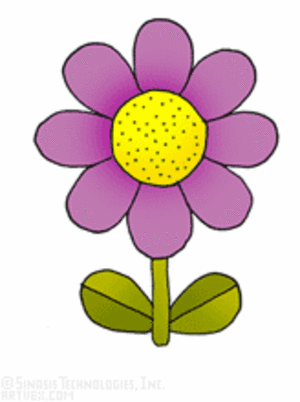 As we approach Easter and springtime, our focus at ACP will be on new life, not Easter eggs and Easter bunnies.  Easter is the most significant holy day Christians observe.  It gives us the opportunity to reflect on God’s fulfillment of His covenant through the birth, life, death, and resurrection of Jesus.  For preschoolers, however, this important day can be confusing as they are confronted with well-meaning traditional celebrations and Biblical accounts of the Easter story.  We will be telling the story without overemphasizing the brutality of Jesus’ death.   Young children need to know that Jesus’ death is not the end of the story.  He arose from death and is alive.  The focus of this story is to offer hope to the children, not despair.Come join us on Easter Sunday or any Sunday at The Church at Argyle. On Sunday March 31st, we will host our Easter “Egg-Stravaganza”. Your preschoolers as well as kindergarten through fifth graders can attend Amazing Place or UpStreet and enjoy their age appropriate kid centered worship experience. Spring Break this year falls during the week of March 18th- 22nd.  School and extended care will be closed on these days. There is also no school or extended on March 15th. This is a Teacher Planning Day.  Please plan accordingly!Thank you for completing your parent surveys!  If you still have one to complete, please turn it in by Thursday, March 14th. This is an important tool in providing feedback and in helping us to maintain a positive future.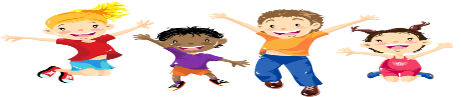 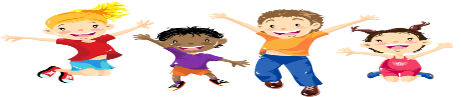 We are celebrating Spring with our Spring Fling on March 14th. All classes will be dismissed at 10:45am so that everyone can enjoy all the fun that starts at 11:00am. There will be bounce houses, games, food, and fun for everyone. Flyers have been sent home so don’t forget to RSVP and prepay to receive your tickets for food. Icee Spot will also be there for you to purchase a cool sweet treat.This year we are combining our Silent Auction with our Spring Fling. The Silent Auction is an event that allows families to bid on some amazing thing like; Tickets to Wild Adventures, The Jacksonville Zoo, going to see a Jumbo Shrimp game, Scentsy, and  many more amazing items to raise money for our school. Biding  will begin at 10:45 and will end at noon. Winning bids will be announced at 12:30. So bring your fun competitive spirit  and enjoy this time with us.As always, I am interested in discussing any questions or concerns you may have.Blessings in Christ, Paula Chambers, Director